大阪湾海上センターでの地元小学生による業務体験　事業計画書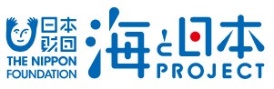 海でつながる未来と海峡フェスティバル実行委員会 　淡路市岩屋９２５番地２７(淡路ジェノバライン内)TEL.0799-72-0181狭い海域を航行する船舶の安全を見張る海上交通センター(MARTIS:マーチス）は全国に７か所あります。その中で明石海峡を管轄するのが大阪湾海上センターです。この海峡は１日約８００隻の大小の船舶が航行し、日夜レーダー、無線等で行き交う船舶の安全を守っています。この度日本財団の助成を受けて、次の日程で見学会を実施します。１．日　　時　　平成２９年８月６日(日)　午前９時５０分～１１時３０分２．見学場所　　大阪湾海上センター　TEL.0799-82-3050淡路市野島江崎９１４−２３．募集人数　　明石市内の小学生５．６年生の親子　１５組　30名　　　　　　　　　淡路市内の小学生５．６年生の親子　１５組　30名　４．イベント内容①パネル展示　②業務説明、業務見学　③ペーパークラフト作成　④ロープワーク⑤屋上展望　⑥記念撮影（海上保安庁、明石市、淡路市のキャラクター着ぐるみ）⑦記念品等の配布５．日　　程　　　　①明石市在住小学生親子　９:１０　淡路ジェノバライン明石待合所集合(明石市本町2-10-1)　　　　　９:３０ 明石港発　⇒　岩屋港９:４３　　　②淡路市在住小学生親子　　　　　　　　    　⇒　　大阪湾海上センター      　  ９:１０ 岩屋ポートビル集合　　　　　　　マイクロバス(20人＋７)